Rajni, student of B.A. III year got 1st Position in National Seminar held in Arya Kanya Mahavidhlaya Shahbad.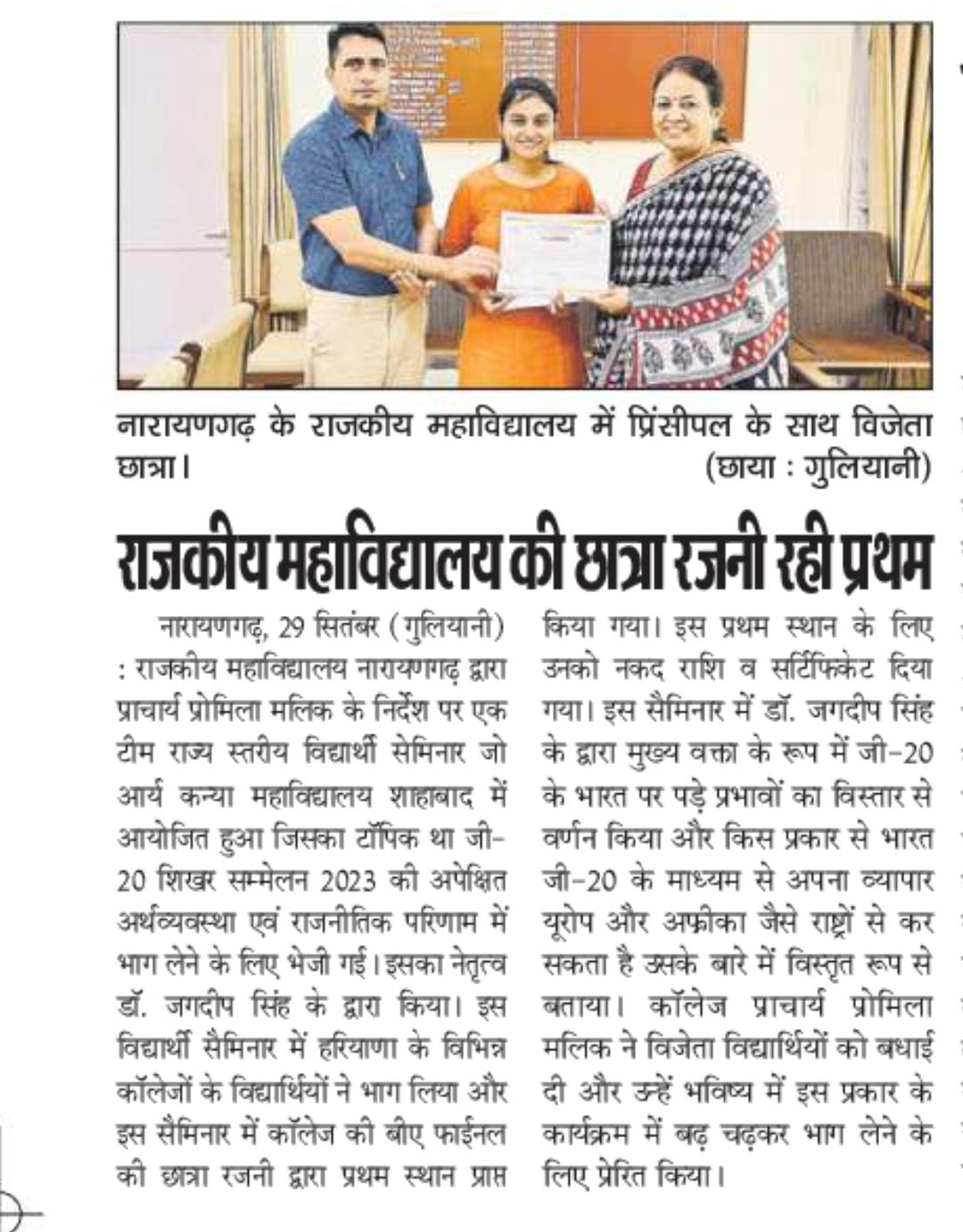 